Enhanced access - appointment mapping for GPADThe first category when mapping is called the “Service Setting”. Typically, you will be using General Practice for appointments to deliver GMS/PMS contract and Primary Care Network for ARRS roles appointments and appointments to deliver the DESBUTAlthough this is a DES requirement it has its own “Service Setting” for you to use - Extended Access Provision. So, for any Extended Access Provision appointments please map as follows:Service Setting: Extended Access ProvisionContext Type: Care Related EncounterSlot Type: This will depend on the activity in the appointment slot, e.g., General Consultation Routine, Planned Clinical Procedure etc. Example: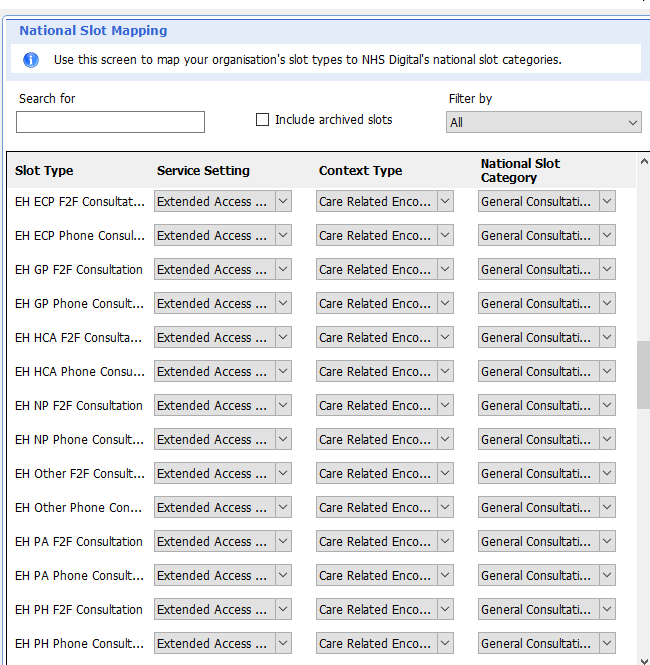 